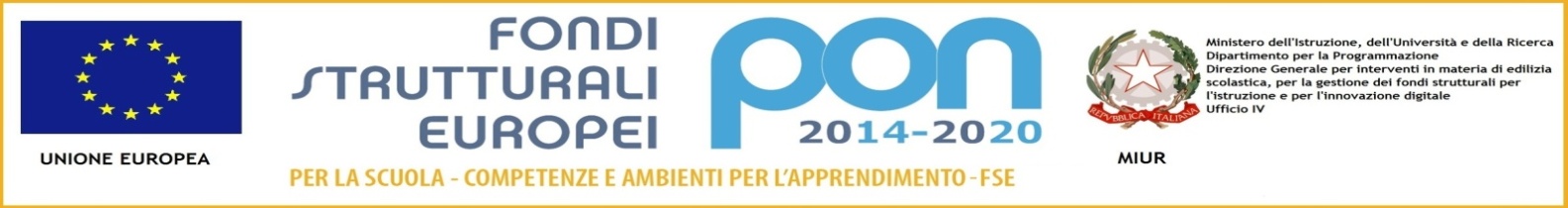 AL DIRIGENTE SCOLASTICODELL’IIS “ SEVERI”PON FSE 2014-2020 –   Competenze di base            Titolo del  progetto “Un “BLOG per la “ Comunicazione 2.0”                codice progetto: 10.2.2A-FSEPON-CL-2017-71INFORMATIVA EX ARTICOLO 13 D.LGS 196 DEL 2003 E ACQUISIZIONE CONSENSO ALTRATTAMENTO DEI DATI PERSONALIL’Istituto Nazionale di Documentazione, Innovazione e Ricerca Educativa (INDIRE) è ente diricerca di diritto pubblico e come tale, fin dalla sua istituzione, accompagna l’evoluzione del sistema scolastico italiano, investendo in formazione e innovazione e sostenendo i processi di miglioramento della scuola.Nell’ambito della programmazione dei Fondi Strutturali Europei 2014/2020 è stato attivato il progetto “PON per la scuola. Competenze e ambienti per l’apprendimento 2014-2020” la cuigestione è stata affidata dal MIUR ad INDIRE con atto di affidamento del 29/12/2015 prot. n. AOODGEFID/30878.In particolare, INDIRE è chiamato a sviluppare e gestire la piattaforma on line GPU per la gestionedelle azioni del sopra richiamato “PON per la scuola 2014/2020”, a progettare e redigere rapporti,monitoraggio e indagini di ricerca, a supportare i beneficiari e i destinatari nella partecipazione alProgetto.La suddetta piattaforma gestionale raccoglie tutti i dati di studenti, personale scolastico, esperti e adulti che, a vario titolo, partecipano alle attività del Progetto 10.2.2A-FSEPON-CL-2017-71- dal titolo “Un “BLOG per la “ Comunicazione 2.0”  Il D.Lgs. n. 196 del 30/6/03 “Codice in materia di protezione dei dati personali” prevede la tutela delle persone e di altri soggetti (anche i minori) rispetto al trattamento dei dati personali. Secondo la normativa indicata, tale trattamento sarà improntato ai principi di correttezza, liceità, trasparenza e di tutela della riservatezza e dei diritti del minore interessato.1. Finalità del trattamento I dati personali, come da modulo allegato, sono direttamente connessi allo svolgimento delleattività scolastiche aggiuntive erogate presso questa scuola nell’ambito del “PON per la scuola.Competenze e ambienti per l’apprendimento 2014-2020”.2. Modalità del trattamentoIl trattamento dei dati personali avviene, su indicazione dell’Autorità di Gestione (MIUR) in qualità di Titolare del trattamento, anche con strumenti elettronici o comunque automatizzati o con qualsiasi altro strumento idoneo al trattamento. I dati raccolti saranno mantenuti nella piattaforma PON GPU (http://pon20142020.indire.it) fino al 2023, termine della rendicontazione delle attività di questa Progetto.3. Ambito di comunicazione e diffusione dei dati I dati personali potranno essere comunicati/trasferiti ad altri incaricati dalla medesima Autorità di Gestione solo in forma aggregata e solo per scopi di indagine sulle attività del “PON per la scuola. Competenze e ambienti per l’apprendimento 2014-2020”. I dati saranno, inoltre, comunicati al solo personale INDIRE incaricato del supporto tecnico alla piattaforma GPU e ai ricercatori INDIRE, tenuti a loro volta al rispetto della riservatezza e della privacy. Titolare del trattamento: (art. 28 del D.Lgs 196/2003): Autorità di Gestione – MIUR5. Responsabile del trattamento: (art. 29 del D.Lgs 196/2003): INDIRE, nella figura del suo rappresentante legale p.t., nomina con atto prot. n. AOODGEFID/7948 del 20/05/2016 integrata con atto prot. n. AOODGEFID/0034555.01 del 28/07/20176. Il consenso al trattamento dei dati è facoltativo, ma il mancato conferimento comporta l’impossibilità per lo studente di partecipare alle attività formative del Progetto, in quanto non potrà essere rilasciato l’attestato e non potrà essere rimborsata alla scuola la quota parte dei costi di gestione.7. Diritti dell’interessato In qualunque momento potrà esercitare i diritti di cui all’art. 7 del D. Lgs. 196/03 in meritoall’aggiornamento, la rettifica o l’integrazione dei dati personali registrati. Le eventuali comunicazioni dovranno essere inviate al titolare del trattamento: MIUR – DGEFID – Uff. IV AdGPON - Viale Trastevere 76/a, 00153 Roma, 00153.STUDENTE MAGGIORENNEIl/la sottoscritto/a ___________________________________________ nato/a a ______________________il ________________, residente in via ____________________ città_____________________ prov. _____frequentante/iscritto nell’a.s.2018/19  alla  classe __________ __________ dell’I.I.S. “ Severi” – Gioia Tauro , acquisite le informazioni sopra riportate ai sensi dell’art. 13 del D. Lgs. 196/2003,. Data ___/___/___ Si allega copia/e del/i documento/i di identità in corso di validità.								Il/La sottoscritto/aData ____________						__________________________________a) AUTORIZZA la raccolta e il trattamento dei dati necessari per l’accesso alle attività formative del progetto autorizzato dall’Autorità di Gestione nell’ambito del “PON per la scuola. Competenze e ambienti per l’apprendimento 2014-2020”.b) DICHIARAZIONE LIBERATORIA PER LA PUBBLICAZIONE DELLE IMMAGINI TUTELADELLA PRIVACY DEI MINORI D.Lgs. 196/2003 “Codice in materia di protezione dei dati personali”AUTORIZZA l’I.I.S. “ Severi” di Gioia Tauro divulgare foto e/o riprese video contenenti immagini del proprio figlio/a, realizzate a scopo esclusivamente didattico-educativo nell'ambito del Progetto PON/FSE codice 10.2.2A-FSEPON-CL-2017-71- dal titolo Un “BLOG per la “ Comunicazione 2.0”  , senza trarre alcun guadagno da tale pubblicazione.DICHIARA, inoltre- di essere informato/a  che la pubblicazione avverrà sul sito istituzionale della scuola all'url: www.severiguerrisi.eu, e anche tramite Internet sui siti richiesti dal Bando e di rinunciare irrevocabilmente ad ogni diritto, azione e/o pretesa derivante da quanto sopra autorizzato.La presente autorizzazione non consente l'uso delle immagini in contesti che pregiudichino il decoro e la dignità personale e comunque per uso e/o fini diversi da quelli sopra indicati.Data ____________	                                           Il/La sottoscritto/a__________________________________Si allega copia/e del/i documento/i di identità in corso di validità.ISTITUTO D’ISTRUZIONE SUPERIORE STATALE“F.SEVERI ” GIOIA TAUROVia Galluppi,1 89013 GIOIA TAURO (RC)tel. Segr. 0966/51810 – fax 0966/504179  Cod. Fisc. 82000920809http://www.severiguerrisi.eu  e-mail: rcis013003@istruzione.it